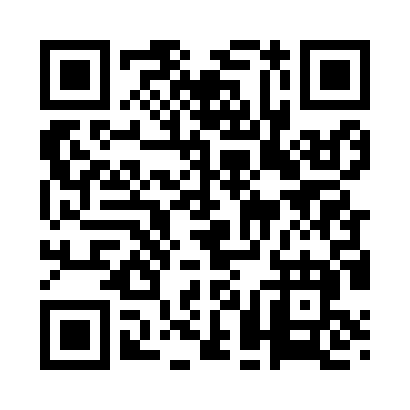 Prayer times for Templeton Acres, Virginia, USAMon 1 Jul 2024 - Wed 31 Jul 2024High Latitude Method: Angle Based RulePrayer Calculation Method: Islamic Society of North AmericaAsar Calculation Method: ShafiPrayer times provided by https://www.salahtimes.comDateDayFajrSunriseDhuhrAsrMaghribIsha1Mon4:235:551:185:128:4110:132Tue4:235:551:185:128:4110:123Wed4:245:561:185:138:4010:124Thu4:255:561:185:138:4010:125Fri4:265:571:195:138:4010:116Sat4:265:581:195:138:4010:117Sun4:275:581:195:138:3910:108Mon4:285:591:195:138:3910:109Tue4:295:591:195:138:3910:0910Wed4:306:001:195:138:3810:0911Thu4:316:011:195:138:3810:0812Fri4:316:011:205:138:3810:0713Sat4:326:021:205:138:3710:0714Sun4:336:031:205:138:3710:0615Mon4:346:031:205:138:3610:0516Tue4:356:041:205:138:3510:0417Wed4:366:051:205:138:3510:0318Thu4:376:061:205:138:3410:0219Fri4:396:061:205:138:3410:0120Sat4:406:071:205:138:3310:0021Sun4:416:081:205:138:329:5922Mon4:426:091:205:138:329:5823Tue4:436:101:205:138:319:5724Wed4:446:101:205:138:309:5625Thu4:456:111:205:128:299:5526Fri4:466:121:205:128:289:5427Sat4:476:131:205:128:279:5328Sun4:496:141:205:128:279:5129Mon4:506:151:205:128:269:5030Tue4:516:151:205:118:259:4931Wed4:526:161:205:118:249:48